VZÁJOMNÁ POLOHA DVOCH KRUŽNÍCDve kružnice:                                Majú 6 rôznych vzájomných polôh:kružnice nemajú spoločný žiaden bod. Vzdialenosť stredov je väčšia ako súčet polomerov.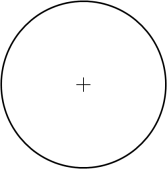 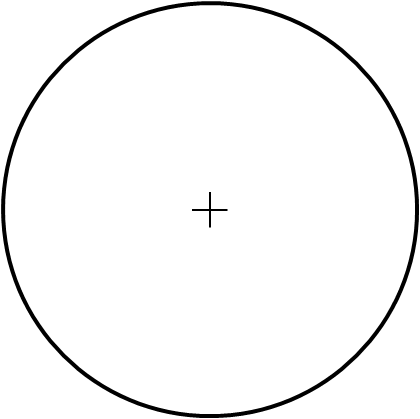 kružnice majú spoločný jeden dotykový bod, dotýkajú sa zvonka. Vzdialenosť stredov je rovnaká ako súčet polomerov. Majú spoločnú dotyčnicu, kolmú na spojnicu stredov.
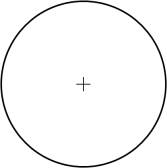 kružnice majú spoločný dva body. Vzdialenosť stredov je menšia ako súčet polomerov.Majú spoločnú tetivu AB . Táto tetiva je kolmá na spojnicu stredov.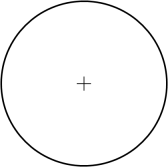  kružnice majú spoločný jeden dotykový bod, dotýkajú sa zvnútra. Vzdialenosť stredov je rovnaká ako rozdiel polomerov. Majú spoločnú dotyčnicu, kolmú na spojnicu stredov.
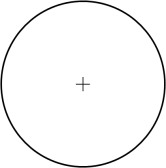 kružnice nemajú spoločný žiaden bod. Vzdialenosť stredov je menšia  ako rozdiel  polomerov.kružnice nemajú spoločný žiaden bod. Majú spoločný stred. Nazývajú sa sústredné kružnice.